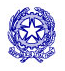 Presidenza del Consiglio dei MinistriIL MINISTRO PER GLI AFFARI REGIONALI E LE AUTONOMIE VISTO l’articolo 48-bis della legge costituzionale 26 febbraio 1948, n. 4, recante “Statuto speciale per la Valle d’Aosta”, introdotto dall’articolo 3 della legge costituzionale 23 settembre 1993, n. 2, il quale delega il Governo ad emanare decreti legislativi recanti le disposizioni di attuazione dello Statuto, elaborati da una Commissione paritetica composta da sei membri, nominati tre dal Governo e tre dal Consiglio regionale della Valle d’Aosta/Vallèe d’Aoste, e sottoposti al parere del Consiglio stesso;VISTO il decreto del Presidente della Repubblica 21 ottobre 2022, con il quale il Sen. Roberto Calderoli è stato nominato Ministro senza portafoglio;VISTO il decreto del Presidente del Consiglio dei ministri 23 ottobre 2022, con il quale al Ministro Roberto Calderoli è stato conferito l’incarico per gli affari regionali e le autonomie;VISTO il decreto del Presidente del Consiglio dei ministri in data 12 novembre 2022, con il quale sono state delegate alcune funzioni del Presidente del Consiglio dei ministri al Ministro per gli affari regionali e le autonomie e, in particolare, l’articolo 2, comma 1, lettera a), relativo alla nomina dei componenti delle Commissioni paritetiche per i rapporti Stato-Regioni; VISTO il decreto del Ministro per gli affari regionali e le autonomie in data 15 marzo 2023, registrato dall’Ufficio del bilancio e per il riscontro di regolarità amministrativa-contabile con il visto n. 1041 apposto in data 17 marzo 2023, con il quale si si è proceduto alla nomina della componente statale della Commissione paritetica di cui l’articolo 48-bis dello statuto speciale per la Valle d’Aosta che è stata così ricostituita nelle persone dei sig.ri: Emily Marinella Rini, Andrea Mascetti e  Paolo Fabris de Fabris, in rappresentanza statale, e  Gianclaudio Bressa, Albert Lanièce e  Barbara Randazzo, in rappresentanza regionale;VISTA la nota del 31 marzo 2023, con la quale il Presidente della Regione Valle d’Aosta/Vallèe d’Aoste ha comunicato al Ministro per gli affari regionali e le autonomie le dimissioni dall’incarico rassegnate dinanzi al Consiglio regionale da parte di due componenti di nomina regionale;VISTA la nota del 28 aprile 2023 con la quale il Presidente della Regione Valle d’Aosta/Vallèe d’Aoste ha comunicato al Ministro per gli affari regionali e le autonomie che, con deliberazione n. 2334/XVI del 19 aprile 2023, il Consiglio regionale ha nominato, quali rappresentanti della Regione in seno alla Commissione paritetica di cui all’articolo 48-bis dello Statuto speciale di autonomia per la Valle d’Aosta, il prof. Francesco Saverio Marini e il dott. Augusto Rollandin, in sostituzione dei dimissionari Gianclaudio Bressa e Albert Lanièce;  RITENUTO di recepire le predette nomine ai fini della complessiva ridefinizione della composizione della Commissione paritetica stessa;DECRETAArticolo 1A decorrere dal 19 aprile 2023, data della deliberazione n. 2334/XVI del Consiglio regionale citata in premessa, all’articolo 2, comma 1, del decreto del Ministro per gli affari regionali e le autonomie 15 marzo 2023, le lettere d) ed “e) sono sostituite rispettivamente dalle seguenti: “d) prof. Francesco Saverio Marini” “e) dott. Augusto Rollandin”.Il presente decreto è inviato ai competenti organi di controllo.Roma, 30 maggio 2023Il Ministro per gli affari regionali e le autonomieRoberto Calderoli(FIRMATO DIGITALMENTE)REGISTRATO DALL’UBRRAC con il visto n.2189 in data 12 giugno 2023